DAVID 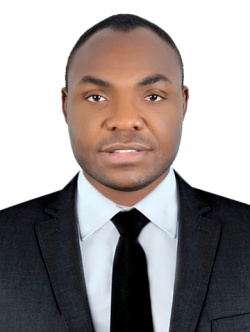 Email			:	david.328418@2freemail.com Date of birth 	:	31/12/1989Nationality 		:	Nigerian Post Applied for Sales Executive CAREER OBJECTIVE:An ambitious, highly motivated and energetic sales executive with excellent marketing and business development skills Experience of managing sales and merchandising for established retail outlets franchises and international brands A results orientated professional with a proven ability to get results, generate revenue, improve service as well as reduce costs. PERSONAL SKILLS:	To find new customers.To negotiate deals and delivery dates.Excellent communication skill.Sincere and Honest.Understanding and helpful nature.Ability to work in minimum supervision.PROFESSIONAL EXPERIENCE:Safety/Security OfficerEmrill Service LLC Dubai U.A.E. since 					Feb. 2013 till dateSafety/Security OfficerAl Karama Shopping Complex (Al Wasl Properties)Shoprite, Lagos,  Nigeria 							2011 - 2012Sales Executive Assists in the implementation of company marketing plans as needed.Responsible for sourcing and developing client relationships and referrals.Maintain contact with all clients in the market area to ensure high levels of Client Satisfaction.Demonstrate ability to interact and cooperate with all company employees.Maintain professional internal and external relationships that meet company core values.Greet customers as they enter and offer assistanceAccompany customers to required aislesProvide advice on different productsAssist customers in making selectionsDemonstrate product features to facilitate decision makingCommunicating new products to potential clientsMust act as a bridge between the company and its current market and future marketsAsksus-ng Business Support Services, Nigeria				  2009 – 2010 Sales & Marketing Executive Keeping merchandise orderly and neat in appearanceHandling customer’s complaints in a professional and diplomatic waySetting up promotional displaysOrganizing promotional eventsProvide advice on different productsAssist customers in making selectionsDemonstrate product features to facilitate decision makingSwitchNg Ventures Ltd., Nigeria						   2007 – 2008 Sales & Marketing Executive Writing detailed sales forecast report for senior company managersDisplay efficiency in gathering market and customer info to enable negotiations regarding variations in prices, delivery and customer specifications to their managersReview their own performance and aim at exceeding their targetsRecord sales and order information and report the same to the sales departmentProvide accurate feedback on future buying trends to their respective employersEDUCATION QUALIFICATION: Lagos State Polytechnic Isolo, Nigeria						1997 - 1999Business AdministrationWest Africa Examination Council [WAEC]                                                     2005Cardinal Computer Learning Centre 					2012		INTERNATIONAL CERTIFICATES OBTAINED:(BHARAT SEVAK SAMAJ)									2015BSS-- DIPLOMA INDUSTRIAL SAFETY                				(DIS)(GREEN WORLD GROUP UAE)Valid UAE Driving License  OTHERS:Department of protective system...(DPS)   DUBAI POLICE TRAINING		2013Medic First Aid International (Proclad Academy)					2014Fire warden certificate (Proclad Academy)DECLARATION:I certify that the above are true and correct to the best of my knowledge and ability. If given a chance to serve you. I assure you that I will execute my duties for the total satisfaction of my superiors.